EvaporationWhat is Evaporation?   											Draw a picture:  Question:  When do you see more evaporation? Experiment #1 : 												Draw a picture:  Observations:  												Conclusion:  													Experiment #2 : 												Draw a picture:  Observations:  												Conclusion:  													Experiment #3 : 												Draw a picture:  Observations:  												Conclusion:  													PrecipitationWhat is precipitation?    The act of water falling to earth.  Draw a picture:  Different types of precipitationPrecipitationWhat is precipitation?   											Draw a picture:  Different types of precipitationCondensationWhat is condensation?   											Draw a picture:  Question:  When do you see condensation? Experiment #1 : 												Draw a picture:  Observations:  												Conclusion:  													Experiment #2 : 												Draw a picture:  Observations:  												Conclusion:  													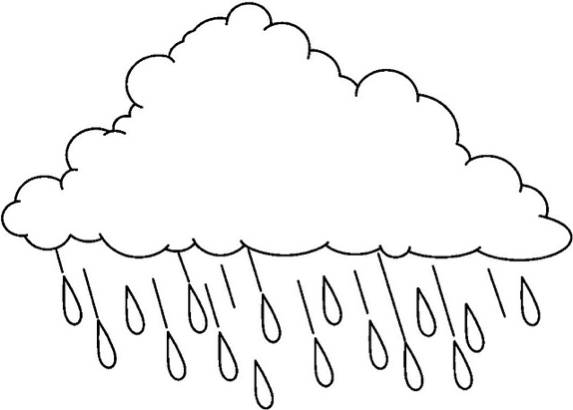 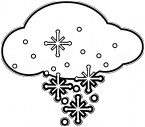 